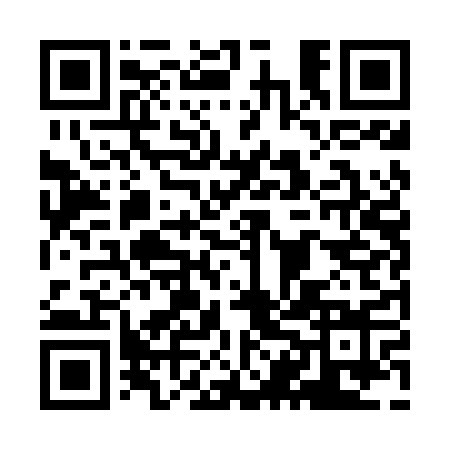 Prayer times for Puerto Suarez, BoliviaWed 1 May 2024 - Fri 31 May 2024High Latitude Method: NonePrayer Calculation Method: Muslim World LeagueAsar Calculation Method: ShafiPrayer times provided by https://www.salahtimes.comDateDayFajrSunriseDhuhrAsrMaghribIsha1Wed4:516:0611:483:055:306:402Thu4:526:0611:483:045:306:403Fri4:526:0711:483:045:296:394Sat4:526:0711:483:045:286:395Sun4:526:0711:483:035:286:396Mon4:536:0811:483:035:286:387Tue4:536:0811:483:035:276:388Wed4:536:0811:483:025:276:389Thu4:536:0911:483:025:266:3710Fri4:546:0911:483:025:266:3711Sat4:546:0911:483:015:256:3712Sun4:546:1011:473:015:256:3613Mon4:546:1011:473:015:256:3614Tue4:556:1111:473:015:246:3615Wed4:556:1111:483:005:246:3616Thu4:556:1111:483:005:246:3517Fri4:566:1211:483:005:236:3518Sat4:566:1211:483:005:236:3519Sun4:566:1211:483:005:236:3520Mon4:566:1311:482:595:226:3521Tue4:576:1311:482:595:226:3422Wed4:576:1411:482:595:226:3423Thu4:576:1411:482:595:226:3424Fri4:576:1411:482:595:226:3425Sat4:586:1511:482:595:216:3426Sun4:586:1511:482:595:216:3427Mon4:586:1511:482:595:216:3428Tue4:596:1611:492:595:216:3429Wed4:596:1611:492:595:216:3430Thu4:596:1711:492:585:216:3431Fri5:006:1711:492:585:216:34